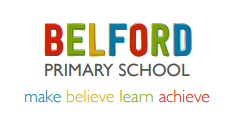 Autumn Term 2020Issue 3    24.11.2020Autumn Term 2020Issue 3    24.11.2020Molly FergusonI’m pleased to share the news that Molly Ferguson was born yesterday and both Molly and Mrs Ferguson are doing very well. We can’t wait to see them both, but may have to wait a little while yet!    Molly FergusonI’m pleased to share the news that Molly Ferguson was born yesterday and both Molly and Mrs Ferguson are doing very well. We can’t wait to see them both, but may have to wait a little while yet!    Children in Need The children really enjoyed our special Children in Need Day on Friday 13th November. Thank you so much to all who generously donated to this very worthwhile cause. We raised a grand total of £236, which is amazing!Children in Need The children really enjoyed our special Children in Need Day on Friday 13th November. Thank you so much to all who generously donated to this very worthwhile cause. We raised a grand total of £236, which is amazing!Birthday Celebration AfternoonsWe are very aware that birthday celebrations are different for our children this year. To try and compensate a little for this, we have decided to hold half termly birthday celebration afternoons. We’ll celebrate the birthdays of all the children who have had a birthday in the half term leading up to the party afternoon. The children will be allowed to come to school dressed in their own clothes, but will need to wear clothing that they feel comfortable doing PE in please.  The Friends of Belford have very kindly agreed to contribute £10 to each class (for each party), to help with any cost incurred eg. prizes, food and drink etc. Our thanks go to them.Party afternoon dates are as follows: Thursday 3rd December, Thursday 11th February, Thursday 25th March, Thursday 27th May and Thursday 8th July.Birthday Celebration AfternoonsWe are very aware that birthday celebrations are different for our children this year. To try and compensate a little for this, we have decided to hold half termly birthday celebration afternoons. We’ll celebrate the birthdays of all the children who have had a birthday in the half term leading up to the party afternoon. The children will be allowed to come to school dressed in their own clothes, but will need to wear clothing that they feel comfortable doing PE in please.  The Friends of Belford have very kindly agreed to contribute £10 to each class (for each party), to help with any cost incurred eg. prizes, food and drink etc. Our thanks go to them.Party afternoon dates are as follows: Thursday 3rd December, Thursday 11th February, Thursday 25th March, Thursday 27th May and Thursday 8th July.Birthday Celebration AfternoonsWe are very aware that birthday celebrations are different for our children this year. To try and compensate a little for this, we have decided to hold half termly birthday celebration afternoons. We’ll celebrate the birthdays of all the children who have had a birthday in the half term leading up to the party afternoon. The children will be allowed to come to school dressed in their own clothes, but will need to wear clothing that they feel comfortable doing PE in please.  The Friends of Belford have very kindly agreed to contribute £10 to each class (for each party), to help with any cost incurred eg. prizes, food and drink etc. Our thanks go to them.Party afternoon dates are as follows: Thursday 3rd December, Thursday 11th February, Thursday 25th March, Thursday 27th May and Thursday 8th July.Birthday Celebration AfternoonsWe are very aware that birthday celebrations are different for our children this year. To try and compensate a little for this, we have decided to hold half termly birthday celebration afternoons. We’ll celebrate the birthdays of all the children who have had a birthday in the half term leading up to the party afternoon. The children will be allowed to come to school dressed in their own clothes, but will need to wear clothing that they feel comfortable doing PE in please.  The Friends of Belford have very kindly agreed to contribute £10 to each class (for each party), to help with any cost incurred eg. prizes, food and drink etc. Our thanks go to them.Party afternoon dates are as follows: Thursday 3rd December, Thursday 11th February, Thursday 25th March, Thursday 27th May and Thursday 8th July.Outdoor Learning FunOn Thursday 4th November we embraced all things linked to the great outdoors and held a whole school outdoor learning day. Class 4 measured the height and circumference of a number of trees around the school grounds and there was much scratching of heads and team work displayed! Class 2 and 3 enjoyed outdoor maths sessions and visits to our Forest School in the afternoon. Class 1 had fun creating a pretend 'firework display' complete with pom-pom fireworks and marshals.  PTA News   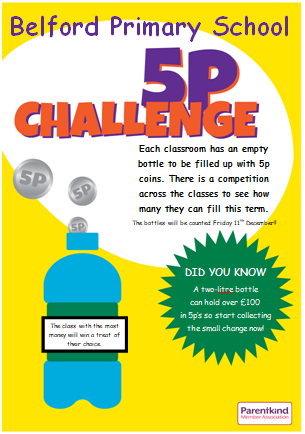 In addition to the 5p challenge, our PTA plan to hold a fancy dress fun run during the school day, before Christmas. Details will be sent home soon.  PTA News   In addition to the 5p challenge, our PTA plan to hold a fancy dress fun run during the school day, before Christmas. Details will be sent home soon.  Jack and the BeanstalkAs we are unable to make our usual trip to Berwick this Christmas to watch the pantomime, we have decided to bring the pantomime to Belford.The week beginning the 7th December will be a special pantomime themed week in school. We will be watching a performance of Jack and the Beanstalk online (in our class bubbles), which is being created by Peter Duncan (a past Blue Peter presenter).  The children will have opportunities throughout the week to take part in a number of different pantomime/theatre themed activities.    Our huge thanks go to the PTA who covering the costs of this experience. Social Distancing ReminderPlease can everyone ensure that they are observing social distancing at the end of the school day and that younger siblings avoid playing on the front lawn or yard area. It’s proving a bit tricky at times for the class 3 and 4 children to leave the site safely. Many thanks PTA News   In addition to the 5p challenge, our PTA plan to hold a fancy dress fun run during the school day, before Christmas. Details will be sent home soon.  PTA News   In addition to the 5p challenge, our PTA plan to hold a fancy dress fun run during the school day, before Christmas. Details will be sent home soon.  Jack and the BeanstalkAs we are unable to make our usual trip to Berwick this Christmas to watch the pantomime, we have decided to bring the pantomime to Belford.The week beginning the 7th December will be a special pantomime themed week in school. We will be watching a performance of Jack and the Beanstalk online (in our class bubbles), which is being created by Peter Duncan (a past Blue Peter presenter).  The children will have opportunities throughout the week to take part in a number of different pantomime/theatre themed activities.    Our huge thanks go to the PTA who covering the costs of this experience. Social Distancing ReminderPlease can everyone ensure that they are observing social distancing at the end of the school day and that younger siblings avoid playing on the front lawn or yard area. It’s proving a bit tricky at times for the class 3 and 4 children to leave the site safely. Many thanksChristmas Dates for the DiaryThe children are welcome to come to school in their own clothes on their  party day. All party food will be provided by school. Monday 14th December- Class 2 and 3 Christmas party Tuesday 15th December- Children will be making Christmas craftsWednesday 16th December- Christmas Dinner and Christmas Jumper DayThursday 17th  - Class 1 Christmas party Friday 18th   - Class 4 Christmas party and all break up for Christmas.Monday 4th January – all back to school. Christmas Dates for the DiaryThe children are welcome to come to school in their own clothes on their  party day. All party food will be provided by school. Monday 14th December- Class 2 and 3 Christmas party Tuesday 15th December- Children will be making Christmas craftsWednesday 16th December- Christmas Dinner and Christmas Jumper DayThursday 17th  - Class 1 Christmas party Friday 18th   - Class 4 Christmas party and all break up for Christmas.Monday 4th January – all back to school. Christmas Dates for the DiaryThe children are welcome to come to school in their own clothes on their  party day. All party food will be provided by school. Monday 14th December- Class 2 and 3 Christmas party Tuesday 15th December- Children will be making Christmas craftsWednesday 16th December- Christmas Dinner and Christmas Jumper DayThursday 17th  - Class 1 Christmas party Friday 18th   - Class 4 Christmas party and all break up for Christmas.Monday 4th January – all back to school. Christmas Cards   Sadly, due to the pandemic, we are asking that children don’t send Christmas cards to each other this year.Christmas Dates for the DiaryThe children are welcome to come to school in their own clothes on their  party day. All party food will be provided by school. Monday 14th December- Class 2 and 3 Christmas party Tuesday 15th December- Children will be making Christmas craftsWednesday 16th December- Christmas Dinner and Christmas Jumper DayThursday 17th  - Class 1 Christmas party Friday 18th   - Class 4 Christmas party and all break up for Christmas.Monday 4th January – all back to school. Christmas Dates for the DiaryThe children are welcome to come to school in their own clothes on their  party day. All party food will be provided by school. Monday 14th December- Class 2 and 3 Christmas party Tuesday 15th December- Children will be making Christmas craftsWednesday 16th December- Christmas Dinner and Christmas Jumper DayThursday 17th  - Class 1 Christmas party Friday 18th   - Class 4 Christmas party and all break up for Christmas.Monday 4th January – all back to school. Christmas Dates for the DiaryThe children are welcome to come to school in their own clothes on their  party day. All party food will be provided by school. Monday 14th December- Class 2 and 3 Christmas party Tuesday 15th December- Children will be making Christmas craftsWednesday 16th December- Christmas Dinner and Christmas Jumper DayThursday 17th  - Class 1 Christmas party Friday 18th   - Class 4 Christmas party and all break up for Christmas.Monday 4th January – all back to school. 